A retourner au plus tard le 1er mars 2024 accompagné du projet pédagogiques/c du chef d’établissement ou de l’IEN de circonscription, par courriel en format PDF (privilégiez les dossiers remplis informatiquement) à ce.93memoire-citoyennete@ac-creteil.frDate de l’envoi : ……………………………….CONCOURS NATIONAL D’EDUCATION A LA CITOYENNETE2023-2024Liste des élèves Etablissement : …………………………………………………………………………………………………Commune :        …………………………………………………………………………………………………Nom et signature du responsable : Fournir en pj les autorisations parentales de droit à l’image CONCOURS NATIONAL D’EDUCATION A LA CITOYENNETE2023-2024Descriptif du projet (à remplir ici ou joindre un dossier reprenant les informations ci-dessous. Transmettez toute information permettant l’évaluation du projet)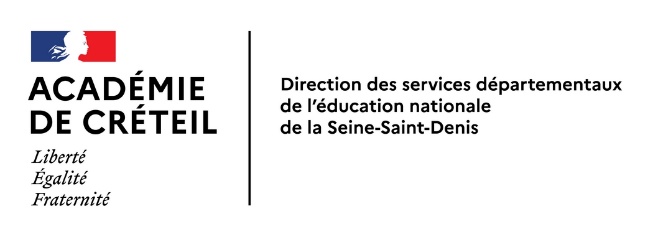 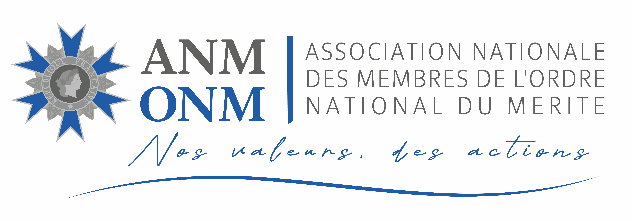 CONCOURS NATIONAL D’EDUCATION A LA CITOYENNETE2023-2024Dossier de candidature Catégorie collectif (cocher la case correspondante) : Lycée □           Collège □        Elémentaire  □Nom de l’établissement :…………………………………………………………………………………………………Adresse complète établissement :………………………………………………………………………………………………………………………………………………………………………………………………………………………………………………………………………………………………………Tél et courriel de l’établissement :……………………………………………………………………………………………………………………………………………………………………………………………………Nom du chef d’établissement, IEN ou responsable de la structure :…………………………………………………………………………………………………Classe concernée par le dossier : …………………………………………………………………………………………………Âges des élèves : …………………………………………………………………………………………………Nombre d’élèves concernés : …………………………………………………………………………………………………Joindre ci-après liste des élèvesCachet et signature du chef d’établissement, IEN ou responsable de la structure NomPrénomDate de naissanceClasse1234567891011121314151617181920212223242526272829303132333435Nom du projet : Présentation du projet (en quelques lignes) objectifs, thèmes, public concerné :Moyens mis en œuvre, développement des activités, développement envisagé (au sein de l’établissement, à l’extérieur, lien avec d’autres associations, établissements…) Résultats (joindre en annexe : travaux réalisés, copies photos, articles et témoignages et toute autre information à porter à la connaissance du jury) 